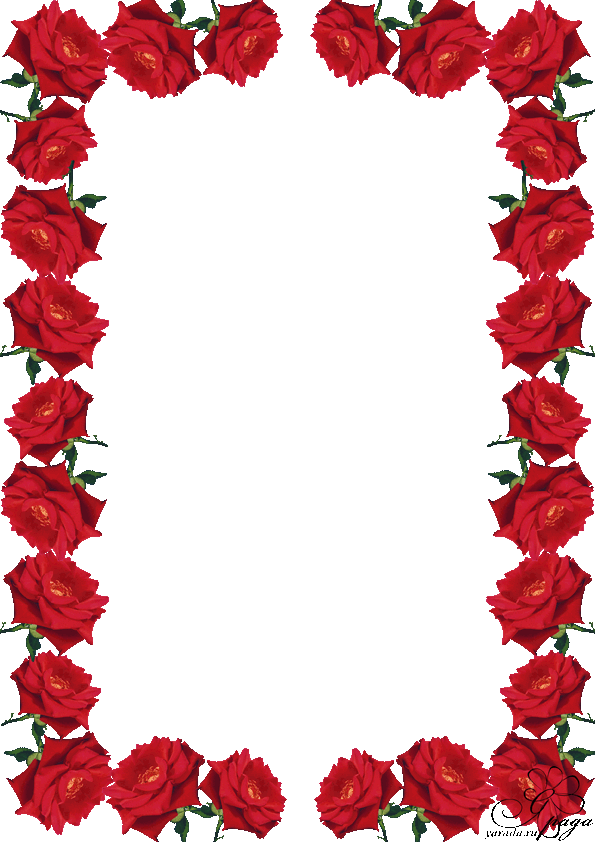 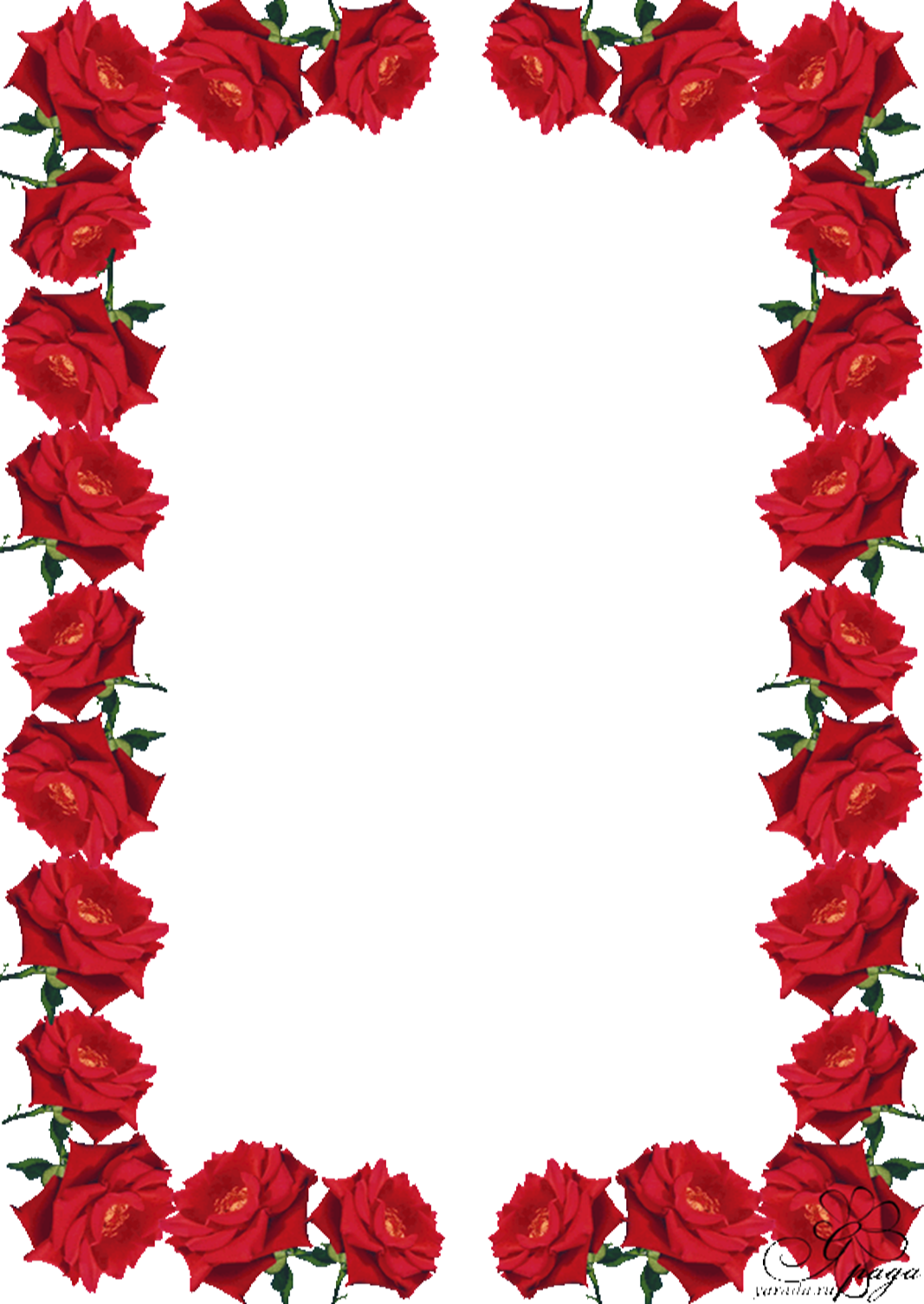                              Есть в нашем мире слово вечное,Короткое, но самое сердечное.Оно прекрасное и доброе,Оно простое и удобное,Оно душевное, любимое,    Ни с чем на свете несравнимое:МА - МА!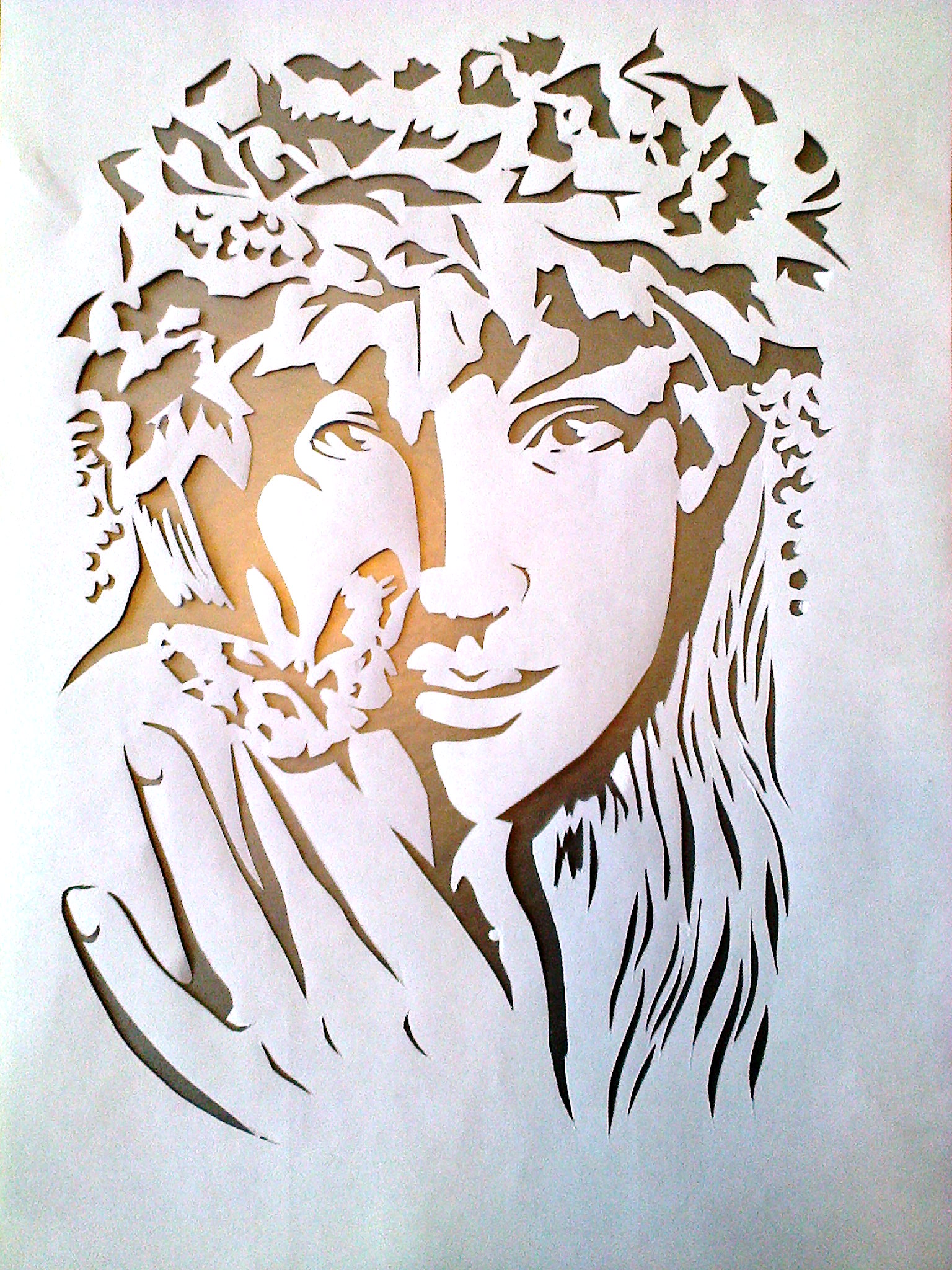 